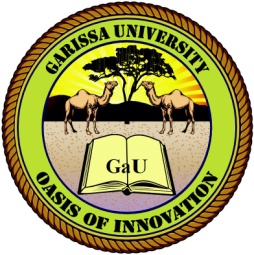         GARISSA UNIVERSITY UNIVERSITY EXAMINATION 2017/2018 ACADEMIC YEAR ONESECOND SEMESTER EXAMINATIONSCHOOL OF BUSINESS AND ECONOMICSFOR THE DEGREE OF BACHELOR OF BUSINESS MANAGEMENTCOURSE CODE: COURSE TITLE: EXAMINATION DURATION: 2 HOURSDATE: /11/18					       TIME: .00-.00 PMINSTRUCTION TO CANDIDATESThe examination has FIVE (5) questionsQuestion ONE (1) is COMPULSORY Choose any other TWO (2) questions from the remaining FOUR (4) questionsUse sketch diagrams to illustrate your answer whenever necessaryDo not carry mobile phones or any other written materials in examination roomDo not write on this paperThis paper consists of TWO (2) printed pages               				            please turn overQUESTION ONE (COMPULSORY)